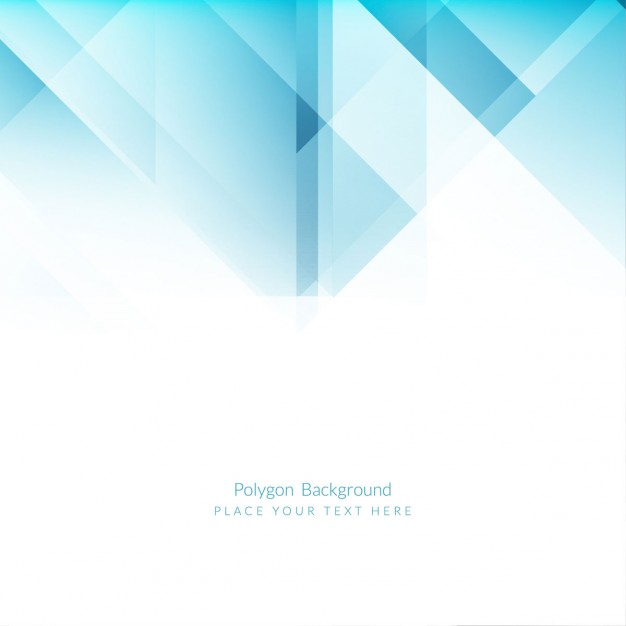 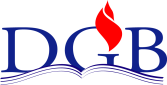 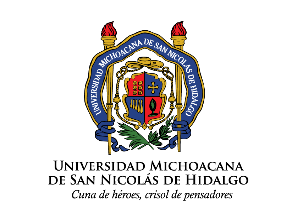 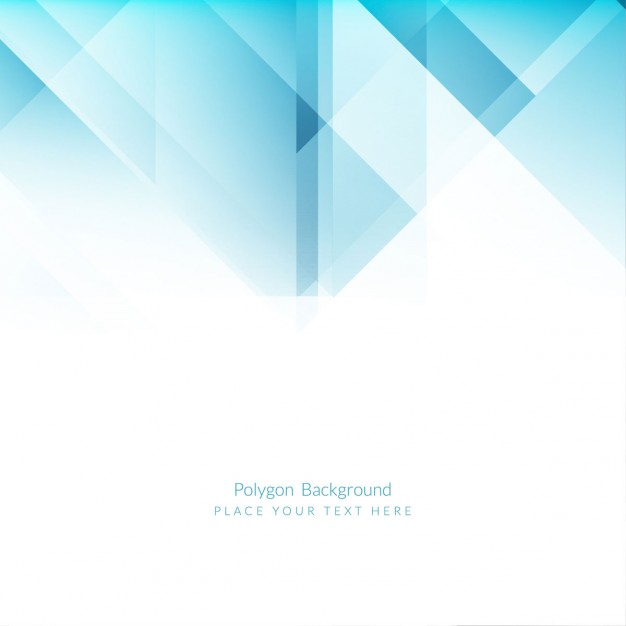 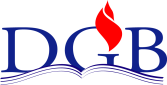 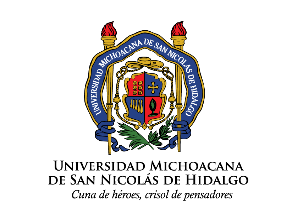 RESULTADO DE AUDITORÍAInstrucción: Proporciona la información que se requiere. Este registro se utiliza para proporcionar evidencia de la realización de la auditoría.No. DE AUDITORÍAHORA DEL CIERRE DE LA AUDITORÍA:HORA DEL CIERRE DE LA AUDITORÍA:FECHA  DE  LA AUDITORÍA:No. DE AUDITORÍAHORA DEL CIERRE DE LA AUDITORÍA:HORA DEL CIERRE DE LA AUDITORÍA:FECHA DE ENTREGA DEL INFORME:ALCANCE:CRITERIOS DE AUDITORÍA:OBJETIVO:DEPENDENCIA AUDITADA:COORDINADOR DEL CENTRO DE INFORMACIÓN / RESPONSABLE DE PROCESO DE SOPORTE:EQUIPO AUDITOR:AUDITOR LÍDERAUDITORAUDITOROBSERVADOROBSERVADORGESTOR INTERNO:EQUIPO AUDITOR:GESTOR INTERNO:FIRMA DE CONFORMIDAD:ELABORADO POR:COORDINADOR DE CENTROS DE INFORMACIÓN/RESPONSABLE DE PROCESOS DE SOPORTEAUDITOR LÍDERNO CONFORMIDAD  (NC)REQUISITODECLARACIÓN DE LA NO CONFORMIDADEVIDENCIA DE AUDITORÍARESULTADOCUMPLIMIENTO DE PLAN DE AUDITORÍA(   ) Se cumplió de acuerdo a lo establecido en el plan de auditoría.(   ) No se cumplió debido a: Procesos No auditados: OPORTUNIDAD DE MEJORA: INVIABILIDAD:CONCLUSIONES:  